РЕШЕНИЕСобрания депутатов  Шиньшинского сельского поселенияО Программе деятельности Собрания депутатов Шиньшинского сельского поселения  на 2022 год.     Собрание депутатов Шиньшинского сельского поселения РЕШАЕТ:Утвердить Программу деятельности Собрания депутатов Шиньшинского сельского поселения на 2022 год.Контроль за реализацией Программы возложить на Главу Собрания депутатов Шиньшинского сельского поселения Николаеву Р.М.Глава Шиньшинского  сельского поселения                                  Р.НиколаеваУтвержденарешением Собрания депутатов Шиньшинского сельского поселенияот   «29 » декабря 2021 года №123Программадеятельности Собрания депутатов  Шиньшинского сельского поселения на 2022 годI. Проведение заседания Собрания депутатов                               I квартал                                II квартал                                III  кварталIV кварталДеятельность Президиума Собрания депутатов III.  Деятельность постоянных комиссии Собрания депутатов (по особым планам)IV.  Дни депутатаV. Организация и проведение публичных слушанийVI. Взаимодействие Собрания депутатов с представительными органами поселенийVII. Взаимодействие Собрания депутатов с представительными органами районаVIII. Организация работы депутатов в избирательных округахПрием гражданОрганизация  встреч депутатов с избирателямиОтчеты депутатов перед избирателямиIХ. Информационное обеспечение деятельности Собрания депутатовШенше ял кундемдепутатше- влакын  Погынжо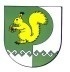 Собрание депутатовШиньшинского сельского поселения425 154 Морко район.Шенше ял, Петров  урем, 1вТелефон-влак: 9-61-97425 154, Моркинский район,село Шиньша, ул.Петрова, 1вТелефоны: 9-61-97 №  123"29 " декабря  2021 года№п/пМероприятияСрокипроведенияОтветственные за подготовку проектовОтветственные от постоянной комиссии1.1.Отчет о деятельности Собрания депутатов Шиньшинского сельского поселения  за 2021 годфевраль-мартглава  поселенияНиколаева Р.М.Андреев Ю.И.1.2.Отчет о деятельности Шиньшинской сельской администрации за 2021 годфевраль-мартИванова П.С. глава администрации Васильева Т.В.Петухова Г.К. 1.3.О внесении изменений и дополнений в некоторые нормативные акты Собрания депутатов Шиньшинского  сельского поселения (в связи с приведением в соответствие с федеральными и республиканскими законами)февраль-мартглава  поселенияНиколаева Р.М.Андреев Ю.И.2.1О благоустройстве территории сельского поселениямай-июньИванова глава администрацииИльина Н.И.2.2Об исполнении бюджета Шиньшинского сельского поселения    за 2020 год и об утверждении отчета об исполнении бюджета за 2021  годмай-июньглава  поселенияНиколаева Р.М.Андреев Ю.И.3.1.О деятельности общественных формировании, функционирующих на территории Шиньшинского сельского поселения и их роли в общественной и социальной жизни поселения августИванова П.С. глава  администрации Андреев Ю.И.3.2.О внесении изменений и дополнений в некоторые нормативные акты Собрания депутатов Шиньшинского  сельского поселения (в связи с приведением в соответствие с федеральными и республиканскими законами)август-сентябрьглава  поселенияНиколаева Р.М.Андреев Ю.И.4.1.О бюджете Шиньшинского сельского поселения  на 2022 год и на плановый период 2023 и 2024 годовдекабрьИванова П.С.Глава  администрации Андреев Ю.И.4.2О внесении изменений и дополнений в некоторые нормативные акты Собрания депутатов Шиньшинского  сельского поселения (в связи с приведением в соответствие с федеральными и республиканскими законами)декабрьглава  поселенияНиколаева Р.М.Андреев Ю.И.4.3.О программе деятельности Собрания депутатов на 2023 годдекабрьглава  поселенияНиколаева Р.М.Васильева   Т.В.4.4.О передаче части полномочий органов местного самоуправления Шиньшинского сельского  поселения  органам местного самоуправления Моркинского муниципального района на 2023 годдекабрьглава  поселенияНиколаева Р.М.Андреев Ю.И.2.1.Проведение заседания Президиума Собрания депутатовпо мере необходи-мостиНиколаева Р.М.2.2.Участие членов Президиума Собрания депутатов Шиньшинского сельского поселения в подготовке и проведении мероприятий ко дню Победы в Великой Отечественной войнеянварь- майНиколаева Р.М..2.3.Участие в проведении Дня пожилых людей и декаде инвалидовоктябрь- декабрьНиколаева Р.М.3.1.Предварительное рассмотрение вопросов повестки дня сессий Собрания депутатов, подготовка заключений по проектам решений Собрания депутатовв течение годаПредседатели постоянных комиссийНиколаева Р.М.3.2.Вся остальная работа постоянных комиссий Собрания депутатов проводится в соответствии планам работы постоянных комиссийв течение годаПредседатели постоянных комиссийНиколаева Р.М.4.1.Тема: «Вопросы местного значения муниципального района согласно Федеральному закону от 06.10.2003 года № 131-ФЗ «Об общих принципах организации местного самоуправления в Российской Федерации»мартглава администрации Постоянная комиссия по бюджету, налогам и местному самоуправлению4.1.  Правовая учеба депутатов Собрания депутатов по особому плануНиколаева Р.М. Постоянная комиссия по бюджету, налогам и местному самоуправлению5.1.В целях предоставления возможности непосредственного осуществления жителями местного самоуправления посредством участия  в обсуждении проектов муниципальных правовых актов регулярно проводить публичные слушания по обсуждению проектов правовых актов по наиболее значимым вопросам местного значения и по вопросам, затрагивающим интересы населения Шиньшинского сельского поселенияв течение годаШиньшинская сельская администрация Николаева Р.МГлава МО,Иванова П.С. глава администрации сельского поселения6.1.Участие депутатов Шиньшинского сельского поселения в работе сессий Собрания депутатов поселенийфевраль,май, август, ноябрь Николаева Р.М. 6.2.Совместное проведение встреч с избирателями и приемов граждан, рассмотрение заявлений и обращений гражданв течение годадепутаты сельского  поселенияГлава Собрания депутатов сельского поселения7.1.   Участие председателя Собрания депутатов поселений в работе сессий Собрания депутатов муниципального районав течение годапредседатель Собраний депутатов поселенийНиколаева Р.М.7.2.Проведение совместных встреч с избирателями и приемов граждан, рассмотрение заявлений и обращений гражданв течение годадепутаты сельского поселениядепутаты сельского поселения8а.1.Прием граждан депутатом в избирательном округепо графику депутатадепутаты,  администрация поселения (по согласованию)8б.1.Регулярное проведение встреч депутатов с избирателями в избирательных округахне реже 1 раза в кварталдепутаты, администрация поселения  (по согласованию)8б.2.Регистрация и исполнение замечаний, предложений и заявлений избирателейв течение годадепутаты 8в.1.Регулярное проведение отчетов депутатов перед избирателями о своей депутатской деятельностине реже одного раза в годдепутаты, администрация поселения  (по согласованию)8в.2.Осуществление постоянного контроля за рассмотрением направляемых депутатам предложений, заявлений избирателей, принятие депутатом личного участия в их рассмотрениив течение всего периода рассмотре-ниядепутаты в своих избирательных участках9.1.Освещение работы заседания Собрания депутатов на страницах газеты «Моркинская земля», «Морко мланде»в течение годаНиколаева Р.М.Николаева Р.М.9.2.Публикация решений Собрания депутатов в средствах массовой информации, на официальном Интернет – портале Республики Марий Эл, страница Шиньшинской сельской администрации по адресу: http://mari-el.gov.ru/morki/shinsha/Pages/about.aspxв течение годаНиколаева Р.М.Николаева Р.М.9.3.Освещение деятельности постоянных комиссиив течение годаПредседатели постоянных комиссийНиколаева Р.М.